ՈՐՈՇՈՒՄ N 51-Ա
29 ՀՈՒԼԻՍԻ 2016թ.ԿԱՊԱՆ ՀԱՄԱՅՆՔԻ ԳԼԽԱՎՈՐ ՀԱՏԱԿԱԳԾՈՒՄ ՓՈՓՈԽՈՒԹՅՈՒՆ ԿԱՏԱՐԵԼՈՒ ԵՎ ՍԵՓԱԿԱՆՈՒԹՅԱՆ ԻՐԱՎՈՒՆՔՈՎ  ԳԱԳԻԿ ԳԵՎՈՐԳՅԱՆԻՆ ՊԱՏԿԱՆՈՂ, ՇԱՀՈՒՄՅԱՆ ՓՈՂՈՑԻ ԹԻՎ 22Ա  ՀԱՍՑԵՈՒՄ ԳՏՆՎՈՂ ՀԱՏՈՒԿ ՆՇԱՆԱԿՈՒԹՅԱՆ  0.09 ՀԱ ՀՈՂԱՄԱՍԸ ԲՆԱԿԱՎԱՅՐԵՐԻ ՆՊԱՏԱԿԱՅԻՆ ՆՇԱՆԱԿՈՒԹՅԱՆ «ՀԱՍԱՐԱԿԱԿԱՆ  ԿԱՌՈՒՑԱՊԱՏՄԱՆ» ԳՈՐԾԱՌՆԱԿԱՆ  ՆՇԱՆԱԿՈՒԹՅԱՆ ՀՈՂԱՄԱՍԻ ՓՈԽԱԴՐԵԼՈՒ ՄԱՍԻՆ Ղեկավարվելով «Տեղական ինքնակառավարման մասին» Հայաստանի Հանրապետության օրենքի 16-րդ հոդվածի 2-րդ մասով, «Իրավական ակտերի մասին» ՀՀ օրենքի 20-րդ հոդվածի 1-ին կետով, համաձայն Հայաստանի Հանրապետության Հողային օրենսգրքի 3-րդ հոդվածի 1-ին կետի և 8-րդ հոդվածի, Հայաստանի Հանրապետության կառավարության 2011 թվականի դեկտեմբերի 29-ի «Հայաստանի Հանրապետության համայնքների (բնակավայրերի) գլխավոր հատակագծերի մշակման, փորձաքննության, համաձայնեցման, հաստատման ու փոփոխման կարգը հաստատելու և  Հայաստանի Հանրապետության կառավարության 2003 թվականի մայիսի 2-ի N 609-Ն ու 2010 թվականի մարտի 4-ի N 208-Ն որոշումներն ուժը կորցրած ճանաչելու մասին» թիվ 1920-Ն որոշումների, հաշվի առնելով ՀՀ Սյունիքի մարզի Կապան համայնքի գլխավոր հատակագծի փոփոխության վերաբերյալ քաղաքաշինական ծրագրային փաստաթղթերի մշակման աշխատանքները համակարգող միջգերատեսչական հանձնաժողովի թիվ 53  դրական եզրակացությունը     և համայնքի  ղեկավարի  առաջարկությունը, որոշման նախագծի քվեարկության   9   կողմ,     0  դեմ,    0  ձեռնպահ արդյունքներով,  համայնքի ավագանին   ո ր ո շ ու մ  է.1. Կապան համայնքի գլխավոր հատակագծում կատարել փոփոխություն և սեփականության իրավունքով Գագիկ Գևորգյանին պատկանող, Շահումյան փողոցի  թիվ 22ա հասցեում գտնվող  հատուկ նշանակության  0,09 հա հողամասը /ծածկագիր                09-001-513-008/  փոխադրել բնակավայրերի նպատակային նշանակության «հասարակական կառուցապատման» գործառնական նշանակության:2. Սույն որոշումից բխող գործառույթներն իրականացնել օրենսդրությամբ սահմանված կարգով:Կողմ ( 9 )`	ԳՐԻԳՈՐՅԱՆ ՎԻԼԵՆ				ՄԵՍՐՈՊՅԱՆ ՆԱՊՈԼԵՈՆ	ԴԱՆԻԵԼՅԱՆ ՎԱՀԵ				ՄԻՐԶՈՅԱՆ ՄՀԵՐ	ԹՈՒՄԱՆՅԱՆ ԱՐԱ				ՊԵՏՐՈՍՅԱՆ ՎԱՀԵ	ՄԱՐՏԻՐՈՍՅԱՆ ԱՐՍԵՆ			ՍԱՀԱԿՅԱՆ ԱՐԹՈՒՐ	ՄԵԼԻՔՅԱՆ ՄՈՒՐԱԴԴեմ ( 0 )Ձեռնպահ ( 0 )ՀԱՄԱՅՆՔԻ ՂԵԿԱՎԱՐ                   	   	            ԱՇՈՏ ՀԱՅՐԱՊԵՏՅԱՆ2016 թ     հուլիսի       29  	ք. Կապան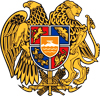 ՀԱՅԱՍՏԱՆԻ ՀԱՆՐԱՊԵՏՈՒԹՅՈՒՆ
ՍՅՈՒՆԻՔԻ ՄԱՐԶ
ԿԱՊԱՆ  ՀԱՄԱՅՆՔԻ  ԱՎԱԳԱՆԻ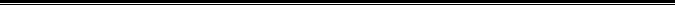 